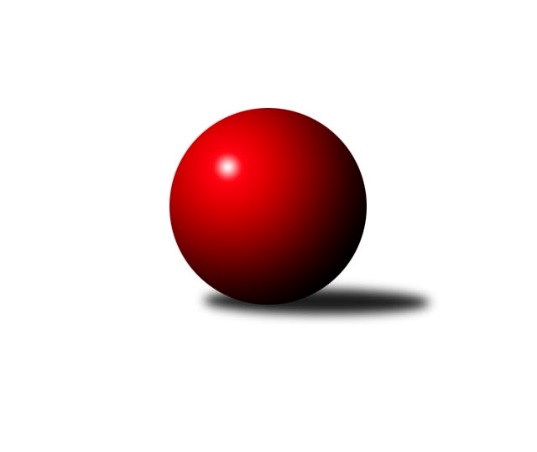 Č.13Ročník 2017/2018	8.12.2017Nejlepšího výkonu v tomto kole: 2697 dosáhlo družstvo: TJ Tesla Pardubice Východočeská divize 2017/2018Výsledky 13. kolaSouhrnný přehled výsledků:TJ Lokomotiva Trutnov B	- KK Dobruška 	12:4	2677:2595		7.12.TJ Nová Paka 	- TJ Sokol Rybník	6:10	2400:2458		8.12.KK Vysoké Mýto 	- KK Zálabák Smiřice 	5:11	2590:2602		8.12.SKK Třebechovice p. O.	- TJ Dvůr Králové n. L. 	12:4	2628:2510		8.12.TJ Start Rychnov n. Kn. B	- SKK Vrchlabí B	14:2	2665:2473		8.12.SKK České Meziříčí 	- TJ Tesla Pardubice 	2:14	2596:2697		8.12.TJ Jiskra Hylváty	- TJ Červený Kostelec B	12:4	2636:2605		8.12.TJ Tesla Pardubice 	- TJ Lokomotiva Trutnov B	10:6	2596:2574		4.12.Tabulka družstev:	1.	TJ Tesla Pardubice	13	9	2	2	131 : 77 	 	 2684	20	2.	SKK Třebechovice p. O.	13	8	2	3	124 : 84 	 	 2632	18	3.	KK Zálabák Smiřice	13	9	0	4	121 : 87 	 	 2692	18	4.	SKK České Meziříčí	13	8	1	4	120 : 88 	 	 2593	17	5.	TJ Dvůr Králové n. L.	13	7	1	5	122 : 86 	 	 2576	15	6.	KK Vysoké Mýto	13	7	0	6	109 : 99 	 	 2598	14	7.	KK Dobruška	13	6	2	5	107 : 101 	 	 2595	14	8.	TJ Start Rychnov n. Kn. B	13	6	0	7	106 : 102 	 	 2563	12	9.	TJ Červený Kostelec B	13	6	0	7	93 : 115 	 	 2582	12	10.	TJ Lokomotiva Trutnov B	13	5	0	8	100 : 108 	 	 2568	10	11.	SKK Vrchlabí B	13	4	1	8	90 : 118 	 	 2582	9	12.	TJ Jiskra Hylváty	13	3	2	8	85 : 123 	 	 2578	8	13.	TJ Sokol Rybník	13	4	0	9	72 : 136 	 	 2539	8	14.	TJ Nová Paka	13	3	1	9	76 : 132 	 	 2493	7Podrobné výsledky kola:	 TJ Lokomotiva Trutnov B	2677	12:4	2595	KK Dobruška 	Miloš Veigl	 	 215 	 228 		443 	 2:0 	 408 	 	216 	 192		Vladimír Gütler	Aleš Kotek	 	 223 	 242 		465 	 2:0 	 409 	 	200 	 209		Michal Balcar	Zdeněk Babka	 	 236 	 259 		495 	 2:0 	 453 	 	234 	 219		Roman Václavek	Karel Kratochvíl	 	 211 	 198 		409 	 0:2 	 436 	 	210 	 226		Martin Děkan	Jaroslav Jusko	 	 212 	 246 		458 	 2:0 	 447 	 	228 	 219		Jan Králíček	Jaroslav Jeníček *1	 	 193 	 214 		407 	 0:2 	 442 	 	202 	 240		Jiří Slavíkrozhodčí: střídání: *1 od 51. hodu David ChaloupkaNejlepší výkon utkání: 495 - Zdeněk Babka	 TJ Nová Paka 	2400	6:10	2458	TJ Sokol Rybník	Martin Štryncl	 	 193 	 209 		402 	 2:0 	 372 	 	193 	 179		Milan Pustaj	Vojtěch Kazda	 	 216 	 199 		415 	 2:0 	 407 	 	194 	 213		Jiří Kmoníček	Jiří Kout	 	 205 	 186 		391 	 0:2 	 458 	 	214 	 244		Tomáš Műller	Bohuslav Bajer	 	 194 	 193 		387 	 0:2 	 417 	 	213 	 204		Marcel Novotný	Jaromír Erlebach	 	 182 	 204 		386 	 0:2 	 450 	 	218 	 232		Lukáš Műller	Jiří Bajer	 	 192 	 227 		419 	 2:0 	 354 	 	172 	 182		Jan Suchýrozhodčí: Nejlepší výkon utkání: 458 - Tomáš Műller	 KK Vysoké Mýto 	2590	5:11	2602	KK Zálabák Smiřice 	Petr Bartoš	 	 228 	 209 		437 	 0:2 	 447 	 	227 	 220		David Hanzlíček	Pavel Jandera	 	 235 	 213 		448 	 2:0 	 405 	 	202 	 203		Jaroslav Hažva	Jiří Zvejška	 	 211 	 222 		433 	 0:2 	 449 	 	207 	 242		Radek Urgela	Tomáš Kyndl	 	 220 	 215 		435 	 1:1 	 435 	 	246 	 189		Jiří Mochan	Michal Hynek	 	 177 	 217 		394 	 0:2 	 426 	 	211 	 215		Martin Ivan	Daniel Stráník	 	 224 	 219 		443 	 2:0 	 440 	 	215 	 225		Martin Kamenickýrozhodčí: Nejlepší výkon utkání: 449 - Radek Urgela	 SKK Třebechovice p. O.	2628	12:4	2510	TJ Dvůr Králové n. L. 	Oldřich Motyčka	 	 221 	 239 		460 	 2:0 	 405 	 	212 	 193		Lukáš Blažej	Zdeněk ml. Mařák	 	 212 	 219 		431 	 0:2 	 446 	 	227 	 219		Jiří Červinka	Luděk Moravec	 	 249 	 221 		470 	 2:0 	 436 	 	211 	 225		Ladislav Zívr	Jiří Bek	 	 205 	 229 		434 	 2:0 	 415 	 	213 	 202		Jan Janeček	Miroslav Cupal *1	 	 185 	 195 		380 	 0:2 	 401 	 	208 	 193		Petr Janeček	Robert Petera	 	 226 	 227 		453 	 2:0 	 407 	 	215 	 192		Monika Horovározhodčí: střídání: *1 od 51. hodu Josef DvořákNejlepší výkon utkání: 470 - Luděk Moravec	 TJ Start Rychnov n. Kn. B	2665	14:2	2473	SKK Vrchlabí B	Oldřich Krsek	 	 192 	 211 		403 	 0:2 	 414 	 	187 	 227		Pavel Gracias	Matěj Stančík	 	 224 	 211 		435 	 2:0 	 430 	 	223 	 207		Miroslav Mejznar	Petr Gálus	 	 237 	 229 		466 	 2:0 	 404 	 	198 	 206		Michal Erben	Jiří Pácha	 	 205 	 218 		423 	 2:0 	 358 	 	201 	 157		Pavel Müller	Michal Kala	 	 249 	 222 		471 	 2:0 	 454 	 	219 	 235		Roman Sýs	Jakub Seniura	 	 232 	 235 		467 	 2:0 	 413 	 	202 	 211		Petr Čermákrozhodčí: Nejlepší výkon utkání: 471 - Michal Kala	 SKK České Meziříčí 	2596	2:14	2697	TJ Tesla Pardubice 	Milan Vošvrda	 	 192 	 219 		411 	 0:2 	 451 	 	234 	 217		Milan Vaněk	Kamil Vošvrda	 	 218 	 224 		442 	 0:2 	 466 	 	207 	 259		Vít Veselý	Jan Brouček	 	 219 	 221 		440 	 0:2 	 452 	 	227 	 225		Bedřich Šiška	Ladislav Lorenc	 	 213 	 218 		431 	 0:2 	 436 	 	217 	 219		Martin Hubáček	Martin Prošvic	 	 215 	 228 		443 	 2:0 	 431 	 	210 	 221		Michal Šic	David Štěpán	 	 222 	 207 		429 	 0:2 	 461 	 	229 	 232		Michal Talackorozhodčí: Nejlepší výkon utkání: 466 - Vít Veselý	 TJ Jiskra Hylváty	2636	12:4	2605	TJ Červený Kostelec B	Jan Vencl	 	 195 	 212 		407 	 0:2 	 445 	 	243 	 202		Dalibor Chráska	Tomáš Skala	 	 197 	 210 		407 	 0:2 	 422 	 	201 	 221		Jakub Wenzel	Milan Vencl	 	 239 	 223 		462 	 2:0 	 458 	 	227 	 231		Michal Vlček	Karel Řehák	 	 215 	 243 		458 	 2:0 	 428 	 	216 	 212		Petr Linhart	Zdeněk Kaplan	 	 221 	 233 		454 	 2:0 	 412 	 	186 	 226		Tomáš Kincl	Jakub Stejskal	 	 226 	 222 		448 	 2:0 	 440 	 	224 	 216		František Adamů st.rozhodčí: Nejlepší výkon utkání: 462 - Milan Vencl	 TJ Tesla Pardubice 	2596	10:6	2574	TJ Lokomotiva Trutnov B	Vít Veselý	 	 223 	 205 		428 	 0:2 	 434 	 	219 	 215		Miloš Veigl	Milan Vaněk	 	 226 	 212 		438 	 2:0 	 428 	 	198 	 230		Aleš Kotek	Martin Hubáček	 	 216 	 226 		442 	 0:2 	 444 	 	216 	 228		Karel Kratochvíl	Bedřich Šiška	 	 204 	 181 		385 	 0:2 	 467 	 	222 	 245		Jaroslav Jeníček	Michal Šic	 	 222 	 243 		465 	 2:0 	 391 	 	207 	 184		Zdeněk Babka	Michal Talacko	 	 230 	 208 		438 	 2:0 	 410 	 	209 	 201		Josef Prokopecrozhodčí: Nejlepší výkon utkání: 467 - Jaroslav JeníčekPořadí jednotlivců:	jméno hráče	družstvo	celkem	plné	dorážka	chyby	poměr kuž.	Maximum	1.	Michal Talacko 	TJ Tesla Pardubice 	465.62	313.0	152.6	2.5	7/7	(495)	2.	Martin Ivan 	KK Zálabák Smiřice 	457.98	305.7	152.3	5.0	7/7	(503)	3.	Martin Kamenický 	KK Zálabák Smiřice 	457.22	301.3	155.9	3.3	7/7	(514)	4.	Michal Janeček 	KK Zálabák Smiřice 	455.43	305.3	150.1	3.5	5/7	(496)	5.	Milan Vaněk 	TJ Tesla Pardubice 	454.12	309.8	144.3	4.0	7/7	(485)	6.	Jaroslav Jeníček 	TJ Lokomotiva Trutnov B	453.56	304.1	149.5	5.3	6/8	(483)	7.	Oldřich Motyčka 	SKK Třebechovice p. O.	452.27	300.3	151.9	3.2	8/8	(504)	8.	Zdeněk Kaplan 	TJ Jiskra Hylváty	452.23	306.8	145.4	3.0	6/8	(488)	9.	Vít Veselý 	TJ Tesla Pardubice 	452.07	303.8	148.3	7.3	7/7	(490)	10.	Jiří Slavík 	KK Dobruška 	451.61	302.6	149.0	2.9	7/7	(536)	11.	David Hanzlíček 	KK Zálabák Smiřice 	451.06	307.7	143.3	5.0	7/7	(504)	12.	Marek Zívr 	SKK Vrchlabí B	450.32	304.6	145.7	3.6	5/7	(468)	13.	Jiří Mochan 	KK Zálabák Smiřice 	449.61	300.7	148.9	4.1	7/7	(506)	14.	Jiří Bek 	SKK Třebechovice p. O.	448.75	303.0	145.8	2.6	8/8	(493)	15.	Jiří Bajer 	TJ Nová Paka 	448.37	303.9	144.5	1.7	7/7	(500)	16.	Martin Hubáček 	TJ Tesla Pardubice 	447.56	305.3	142.2	3.6	6/7	(489)	17.	Zdeněk ml. Mařák 	SKK Třebechovice p. O.	446.70	302.6	144.1	3.1	8/8	(491)	18.	Jan Brouček 	SKK České Meziříčí 	445.00	295.4	149.6	3.0	8/8	(464)	19.	Tomáš Kyndl 	KK Vysoké Mýto 	443.69	294.5	149.2	4.3	8/8	(489)	20.	Jaroslav Stráník 	KK Vysoké Mýto 	443.21	301.4	141.8	4.7	6/8	(476)	21.	Martin Děkan 	KK Dobruška 	443.19	301.2	142.0	5.2	6/7	(487)	22.	Jan Vencl 	TJ Jiskra Hylváty	442.96	302.0	141.0	4.4	8/8	(489)	23.	Petr Janeček 	TJ Dvůr Králové n. L. 	442.35	303.0	139.4	4.4	7/7	(475)	24.	Daniel Stráník 	KK Vysoké Mýto 	442.23	301.1	141.1	4.7	8/8	(487)	25.	Jiří Kmoníček 	TJ Sokol Rybník	441.79	301.6	140.2	5.0	8/8	(504)	26.	Martin Prošvic 	SKK České Meziříčí 	441.70	299.1	142.6	3.4	8/8	(476)	27.	Miloš Veigl 	TJ Lokomotiva Trutnov B	441.50	300.4	141.1	5.1	6/8	(486)	28.	Tomáš Műller 	TJ Sokol Rybník	440.79	300.2	140.6	4.5	8/8	(468)	29.	Josef Kupka 	KK Dobruška 	440.64	293.2	147.4	6.4	5/7	(492)	30.	Michal Šic 	TJ Tesla Pardubice 	440.28	296.0	144.3	4.4	6/7	(469)	31.	Petr Linhart 	TJ Červený Kostelec B	439.63	296.4	143.2	3.0	7/7	(481)	32.	Ladislav Zívr 	TJ Dvůr Králové n. L. 	439.57	304.9	134.7	3.2	7/7	(481)	33.	Matěj Stančík 	TJ Start Rychnov n. Kn. B	437.75	301.7	136.1	6.8	6/8	(529)	34.	Michal Vlček 	TJ Červený Kostelec B	437.10	301.0	136.1	6.7	7/7	(482)	35.	Luděk Horák 	TJ Dvůr Králové n. L. 	436.77	297.5	139.3	4.1	5/7	(486)	36.	Roman Sýs 	SKK Vrchlabí B	436.44	296.1	140.4	5.6	6/7	(473)	37.	Roman Václavek 	KK Dobruška 	436.43	301.4	135.0	5.6	7/7	(478)	38.	Radek Urgela 	KK Zálabák Smiřice 	435.98	300.8	135.2	6.6	7/7	(454)	39.	Petr Čermák 	SKK Vrchlabí B	435.28	305.5	129.8	7.0	6/7	(469)	40.	Jan Horáček 	SKK Vrchlabí B	435.00	289.9	145.2	3.3	5/7	(458)	41.	Michal Kala 	TJ Start Rychnov n. Kn. B	433.08	300.2	132.9	5.7	8/8	(499)	42.	Miroslav Cupal 	SKK Třebechovice p. O.	432.85	289.7	143.2	4.3	8/8	(468)	43.	Jan Králíček 	KK Dobruška 	432.06	298.0	134.1	7.6	7/7	(491)	44.	Zdeněk Babka 	TJ Lokomotiva Trutnov B	431.77	297.1	134.6	6.2	8/8	(495)	45.	Bedřich Šiška 	TJ Tesla Pardubice 	431.64	305.4	126.2	7.5	6/7	(455)	46.	Petr Bartoš 	KK Vysoké Mýto 	431.25	291.6	139.7	4.8	8/8	(498)	47.	Jaroslav Jusko 	TJ Lokomotiva Trutnov B	430.80	302.5	128.3	6.8	6/8	(476)	48.	David Štěpán 	SKK České Meziříčí 	430.34	287.1	143.3	4.1	7/8	(494)	49.	Ladislav Lorenc 	SKK České Meziříčí 	430.33	297.3	133.0	5.4	7/8	(468)	50.	Jakub Wenzel 	TJ Červený Kostelec B	430.21	292.8	137.4	4.9	6/7	(464)	51.	Jiří Červinka 	TJ Dvůr Králové n. L. 	428.44	291.3	137.1	3.9	6/7	(485)	52.	Kamil Vošvrda 	SKK České Meziříčí 	427.93	296.0	131.9	5.7	7/8	(463)	53.	Milan Vošvrda 	SKK České Meziříčí 	427.71	289.0	138.7	6.2	8/8	(471)	54.	Luděk Moravec 	SKK Třebechovice p. O.	427.05	300.2	126.8	7.1	7/8	(470)	55.	Aleš Kotek 	TJ Lokomotiva Trutnov B	427.03	294.5	132.5	4.9	7/8	(465)	56.	Marcel Novotný 	TJ Sokol Rybník	426.58	288.7	137.9	7.2	8/8	(462)	57.	František Adamů  st.	TJ Červený Kostelec B	426.16	296.0	130.1	5.2	7/7	(454)	58.	Lukáš Műller 	TJ Sokol Rybník	426.00	293.3	132.7	5.8	7/8	(450)	59.	Jindřich Kašpar 	TJ Červený Kostelec B	424.48	287.0	137.5	3.5	5/7	(457)	60.	Monika Horová 	TJ Dvůr Králové n. L. 	424.28	293.7	130.6	6.4	5/7	(454)	61.	Lukáš Blažej 	TJ Dvůr Králové n. L. 	423.50	294.4	129.1	6.3	6/7	(448)	62.	Karel Kratochvíl 	TJ Lokomotiva Trutnov B	423.31	288.4	134.9	5.7	7/8	(455)	63.	Tomáš Pražák 	TJ Jiskra Hylváty	423.29	294.4	128.9	5.9	7/8	(467)	64.	Jiří Pácha 	TJ Start Rychnov n. Kn. B	423.20	296.0	127.2	5.4	8/8	(478)	65.	Oldřich Krsek 	TJ Start Rychnov n. Kn. B	422.63	293.1	129.5	5.7	6/8	(483)	66.	Tomáš Skala 	TJ Jiskra Hylváty	422.58	294.2	128.4	8.9	6/8	(448)	67.	Petr Gálus 	TJ Start Rychnov n. Kn. B	421.67	293.2	128.5	7.9	7/8	(485)	68.	Jakub Seniura 	TJ Start Rychnov n. Kn. B	421.56	295.6	126.0	7.6	8/8	(524)	69.	Jiří Zvejška 	KK Vysoké Mýto 	421.29	300.3	121.0	6.5	6/8	(469)	70.	Jiří Kout 	TJ Nová Paka 	420.24	293.2	127.1	6.2	7/7	(453)	71.	Dobroslav Lánský 	TJ Nová Paka 	418.50	286.4	132.1	5.9	6/7	(459)	72.	Tomáš Herrman 	TJ Sokol Rybník	418.19	293.7	124.5	7.5	6/8	(445)	73.	Jaromír Erlebach 	TJ Nová Paka 	417.97	293.4	124.6	7.9	6/7	(443)	74.	Milan Vencl 	TJ Jiskra Hylváty	416.91	291.8	125.1	7.3	7/8	(462)	75.	Tomáš Kincl 	TJ Červený Kostelec B	416.86	278.7	138.2	5.8	7/7	(446)	76.	Michal Hynek 	KK Vysoké Mýto 	416.85	287.3	129.5	7.7	8/8	(457)	77.	Jan Janeček 	TJ Dvůr Králové n. L. 	416.67	288.9	127.8	7.7	6/7	(523)	78.	Karel Řehák 	TJ Jiskra Hylváty	411.25	282.9	128.4	5.9	7/8	(458)	79.	Michal Balcar 	KK Dobruška 	408.94	276.5	132.4	7.8	7/7	(461)	80.	Pavel Müller 	SKK Vrchlabí B	407.18	282.9	124.3	8.7	7/7	(446)	81.	Josef Prokopec 	TJ Lokomotiva Trutnov B	405.67	288.5	117.2	11.0	6/8	(429)	82.	Bohuslav Bajer 	TJ Nová Paka 	402.43	285.2	117.2	8.9	6/7	(444)	83.	Ondřej Číž 	TJ Sokol Rybník	399.81	281.2	118.6	8.9	7/8	(432)	84.	Martin Štryncl 	TJ Nová Paka 	399.67	292.4	107.2	9.8	7/7	(435)		Dalibor Chráska 	TJ Červený Kostelec B	459.33	305.7	153.7	2.7	3/7	(470)		Josef Glos 	SKK Vrchlabí B	455.00	303.0	152.0	5.0	1/7	(455)		Václav Šmída 	TJ Start Rychnov n. Kn. B	454.10	301.8	152.4	3.2	5/8	(523)		Ladislav Jedlička 	TJ Jiskra Hylváty	454.00	310.0	144.0	4.0	2/8	(475)		Václav Kašpar 	KK Vysoké Mýto 	449.00	311.2	137.8	3.3	3/8	(482)		Pavel Jandera 	KK Vysoké Mýto 	448.00	300.0	148.0	4.0	1/8	(448)		Miroslav Šulc 	TJ Dvůr Králové n. L. 	448.00	326.0	122.0	10.0	1/7	(448)		Milan Januška 	TJ Jiskra Hylváty	446.75	301.3	145.5	5.3	2/8	(474)		Kateřina Šmídová 	TJ Dvůr Králové n. L. 	444.00	296.0	148.0	7.0	1/7	(444)		Ondřej Votoček 	SKK Vrchlabí B	442.00	300.3	141.8	3.0	2/7	(474)		Ivo Janda 	KK Dobruška 	442.00	318.0	124.0	6.0	1/7	(442)		Jiří Horáček 	SKK Vrchlabí B	440.47	300.1	140.4	5.1	3/7	(462)		Lukáš Trýzna 	SKK Vrchlabí B	440.00	304.0	136.0	7.0	1/7	(440)		Ondřej Pecza 	KK Vysoké Mýto 	440.00	325.0	115.0	8.0	1/8	(440)		Jakub Stejskal 	TJ Jiskra Hylváty	437.11	283.1	154.0	4.1	3/8	(480)		Zdeněk Kejzlar 	TJ Červený Kostelec B	436.00	294.0	142.0	6.0	1/7	(436)		David Chaloupka 	TJ Lokomotiva Trutnov B	436.00	303.0	133.0	4.0	1/8	(436)		Robert Petera 	SKK Třebechovice p. O.	435.60	296.5	139.1	1.8	5/8	(453)		Milan Ringel 	SKK Vrchlabí B	435.38	296.4	138.9	4.9	4/7	(462)		Miroslav Mejznar 	SKK Vrchlabí B	434.00	292.0	142.0	7.5	2/7	(438)		Michal Jasanský 	KK Vysoké Mýto 	433.00	284.0	149.0	5.0	1/8	(433)		Ladislav Urbánek 	TJ Start Rychnov n. Kn. B	433.00	308.0	125.0	10.0	1/8	(433)		Jindřich Brouček 	SKK České Meziříčí 	430.83	295.8	135.0	3.7	2/8	(477)		Eva Kammelová 	TJ Lokomotiva Trutnov B	428.00	299.0	129.0	5.0	1/8	(428)		Ladislav Zemánek 	TJ Tesla Pardubice 	425.56	296.2	129.4	4.1	4/7	(470)		Vladimír Gütler 	KK Dobruška 	424.50	294.5	130.0	5.0	2/7	(441)		Karel Slavík 	TJ Lokomotiva Trutnov B	421.00	291.0	130.0	4.0	1/8	(421)		Ladislav Kolář 	TJ Jiskra Hylváty	419.00	285.5	133.5	8.5	2/8	(422)		Josef Dvořák 	SKK Třebechovice p. O.	415.10	287.0	128.1	7.6	5/8	(432)		Vojtěch Kazda 	TJ Nová Paka 	415.00	292.0	123.0	8.0	1/7	(415)		Pavel Gracias 	SKK Vrchlabí B	414.00	307.0	107.0	14.0	1/7	(414)		Lukáš Fanc 	KK Dobruška 	408.50	283.0	125.5	12.0	2/7	(416)		Jaroslav Polanský 	KK Vysoké Mýto 	408.00	293.0	115.0	11.0	1/8	(408)		Jaroslav Hažva 	KK Zálabák Smiřice 	405.00	284.0	121.0	4.0	1/7	(405)		Petr Brandejs 	KK Dobruška 	402.00	288.0	114.0	8.0	1/7	(402)		Luděk Sukup 	KK Zálabák Smiřice 	401.00	282.0	119.0	3.0	1/7	(401)		Jan Suchý 	TJ Sokol Rybník	391.50	278.5	113.0	11.0	4/8	(432)		Michal Erben 	SKK Vrchlabí B	391.33	278.7	112.7	10.7	3/7	(404)		Erik Folta 	TJ Nová Paka 	387.33	273.3	114.0	10.0	3/7	(392)		Zdeněk Číž 	TJ Sokol Rybník	385.00	262.0	123.0	12.0	1/8	(385)		David Neumann 	TJ Červený Kostelec B	380.00	279.0	101.0	15.0	1/7	(380)		Milan Pustaj 	TJ Sokol Rybník	372.00	293.0	79.0	19.0	1/8	(372)Sportovně technické informace:Starty náhradníků:registrační číslo	jméno a příjmení 	datum startu 	družstvo	číslo startu13593	Vladimír Gütler	07.12.2017	KK Dobruška 	2x19403	Pavel Gracias	08.12.2017	SKK Vrchlabí B	5x23035	Martin Štryncl	08.12.2017	TJ Nová Paka 	13x10675	Zdeněk Babka	07.12.2017	TJ Lokomotiva Trutnov B	13x15025	Jiří Zvejška	08.12.2017	KK Vysoké Mýto 	9x37	Jaroslav Hažva	08.12.2017	KK Zálabák Smiřice 	1x22386	Vojtěch Kazda	08.12.2017	TJ Nová Paka 	1x4580	Miloš Veigl	07.12.2017	TJ Lokomotiva Trutnov B	10x22161	David Chaloupka	07.12.2017	TJ Lokomotiva Trutnov B	4x14232	Dalibor Chráska	08.12.2017	TJ Červený Kostelec B	3x24151	Michal Erben	08.12.2017	SKK Vrchlabí B	4x24053	Miroslav Mejznar	08.12.2017	SKK Vrchlabí B	2x21307	Aleš Kotek	07.12.2017	TJ Lokomotiva Trutnov B	12x13191	Roman Sýs	08.12.2017	SKK Vrchlabí B	11x712	Pavel Jandera	08.12.2017	KK Vysoké Mýto 	12x
Hráči dopsaní na soupisku:registrační číslo	jméno a příjmení 	datum startu 	družstvo	Program dalšího kola:11.1.2018	čt	18:30	TJ Lokomotiva Trutnov B - SKK Vrchlabí B	12.1.2018	pá	17:00	TJ Sokol Rybník - TJ Červený Kostelec B	12.1.2018	pá	17:00	TJ Jiskra Hylváty - TJ Tesla Pardubice 	12.1.2018	pá	17:00	SKK České Meziříčí  - KK Dobruška 	12.1.2018	pá	17:00	TJ Start Rychnov n. Kn. B - TJ Dvůr Králové n. L. 	12.1.2018	pá	17:00	KK Vysoké Mýto  - TJ Nová Paka 	Nejlepší šestka kola - absolutněNejlepší šestka kola - absolutněNejlepší šestka kola - absolutněNejlepší šestka kola - absolutněNejlepší šestka kola - dle průměru kuželenNejlepší šestka kola - dle průměru kuželenNejlepší šestka kola - dle průměru kuželenNejlepší šestka kola - dle průměru kuželenNejlepší šestka kola - dle průměru kuželenPočetJménoNázev týmuVýkonPočetJménoNázev týmuPrůměr (%)Výkon2xZdeněk BabkaTrutnov B4951xZdeněk BabkaTrutnov B113.114952xMichal KalaRychnov B4715xTomáš MűllerRybník110.764581xLuděk MoravecTřebechovice4701xLuděk MoravecTřebechovice110.294704xJakub SeniuraRychnov B4672xLukáš MűllerRybník108.824502xVít VeselýPardubice4667xOldřich MotyčkaTřebechovice107.944603xPetr GálusRychnov B4661xRobert PeteraTřebechovice106.3453